s. 68/6-13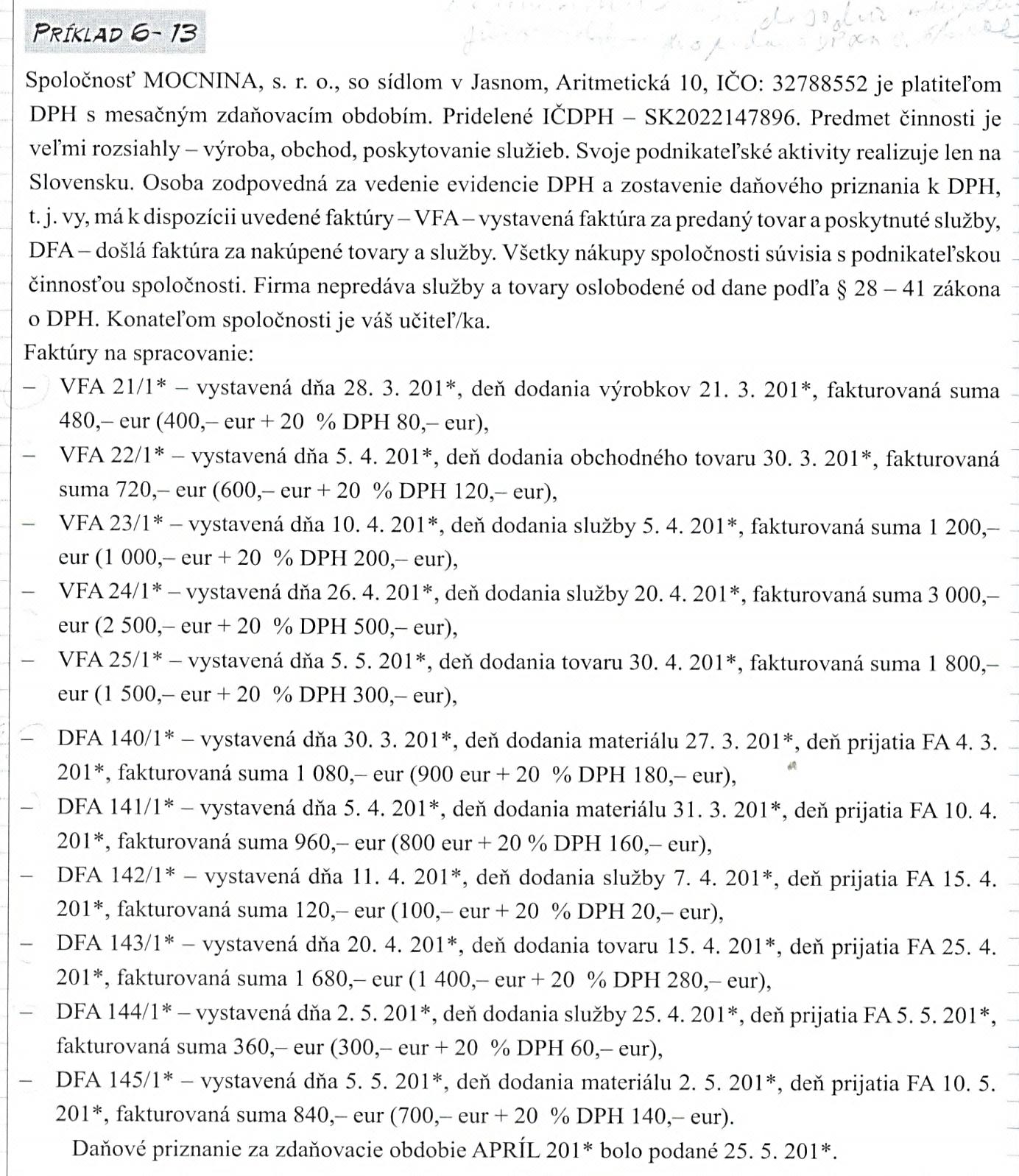 daň na výstupe: daň na vstupe: porovnanie dane na vstupe a dane na výstupe:rozdiel  je ………………………… €, podnikateľovi vznikne: …………………………………………………………………………………………..………….s. 69/6-14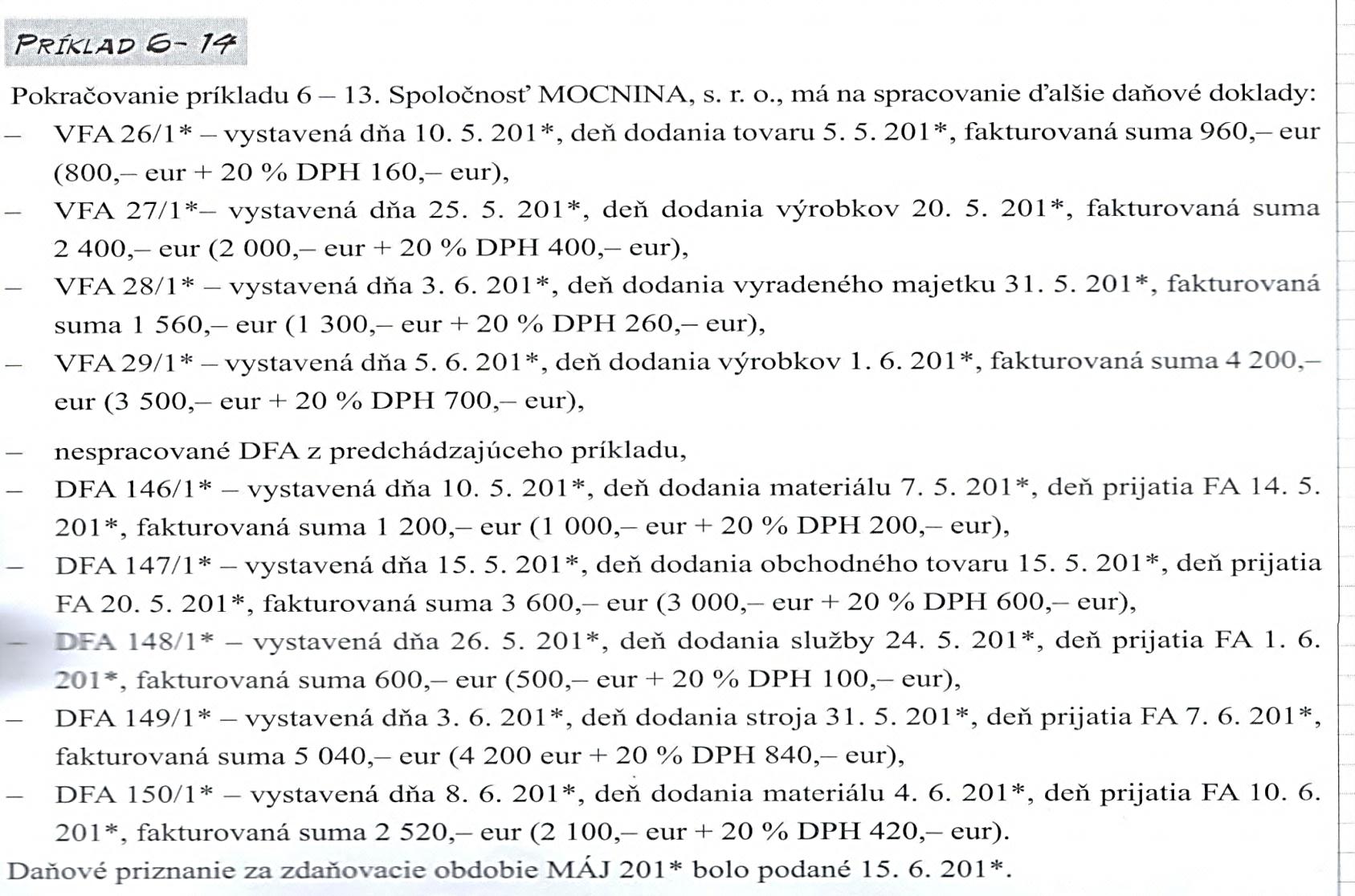 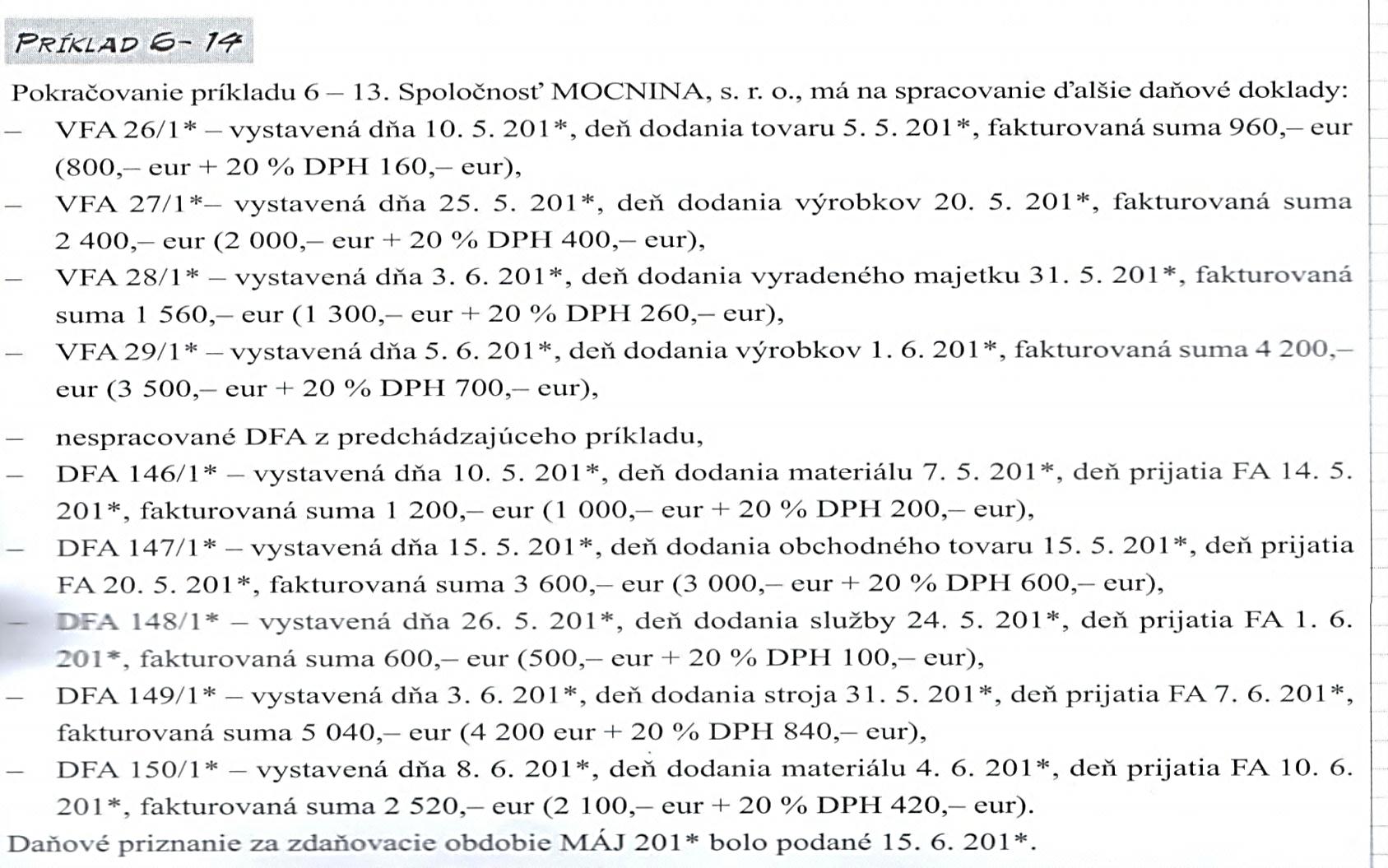 daň na výstupe: daň na vstupe: porovnanie dane na vstupe a dane na výstupe:rozdiel  je ………………………… €, podnikateľovi vznikne: …………………………………………………………………………………………..………….s. 70/6-15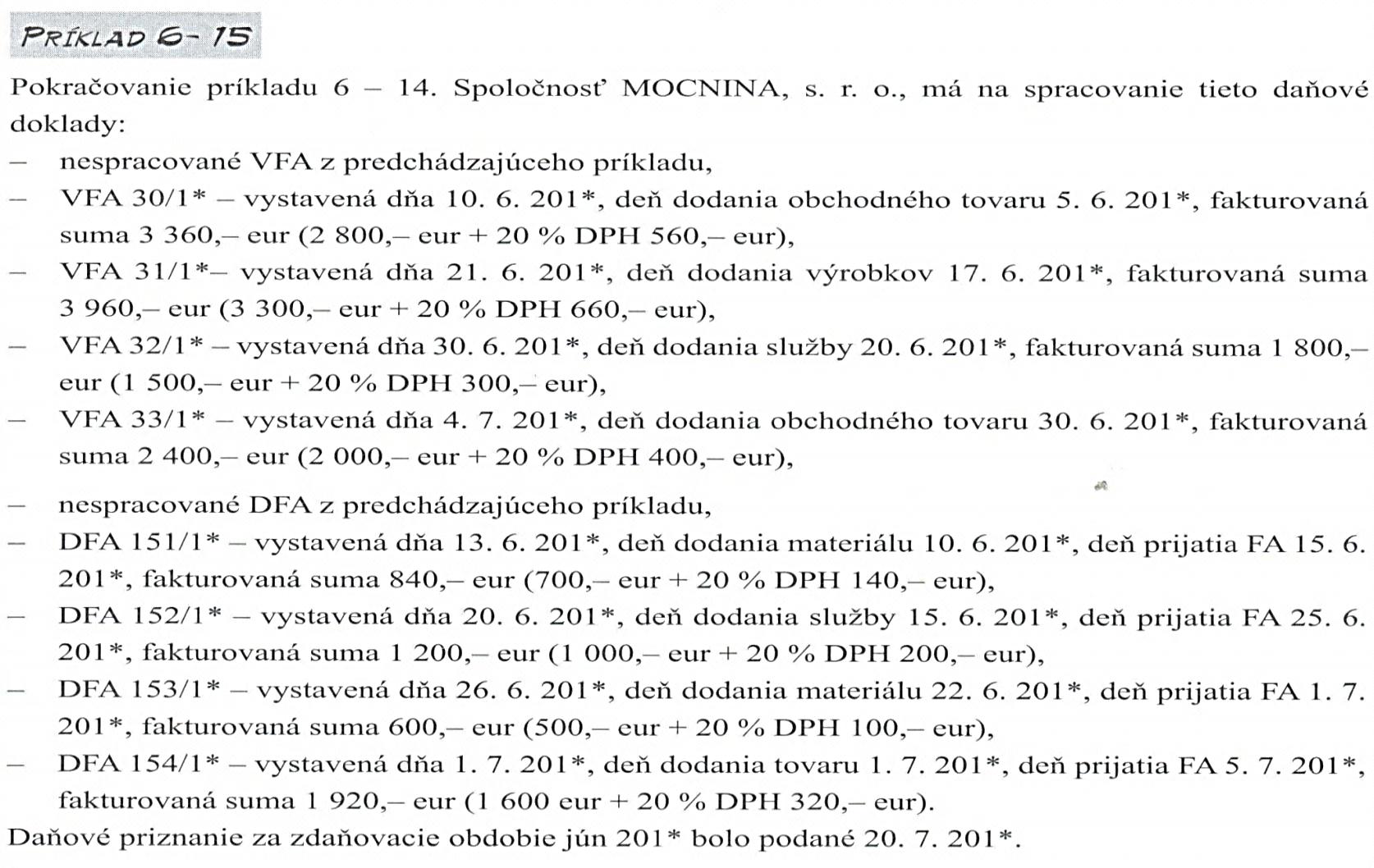 daň na výstupe: daň na vstupe: porovnanie dane na vstupe a dane na výstupe:rozdiel  je ………………………… €, podnikateľovi vznikne: …………………………………………………………………………………………..………….13  1 000 € --- 360 € --- 640 --- vlastná daňová povinnost	14  820 € ---  1 880 € --- 1 060 ---nárok na nadmerný odpočet15  2 620 € --- 860 € --- 700 € --- vlastná daňová povinnostMajcherová, B.: Daňová sústava. Slovenské pedagogické nakladateľstvo – Mladé letá, Bratislava, 2008, ISBN 978-80-10-01363-0